Муниципальное дошкольное образовательное учреждение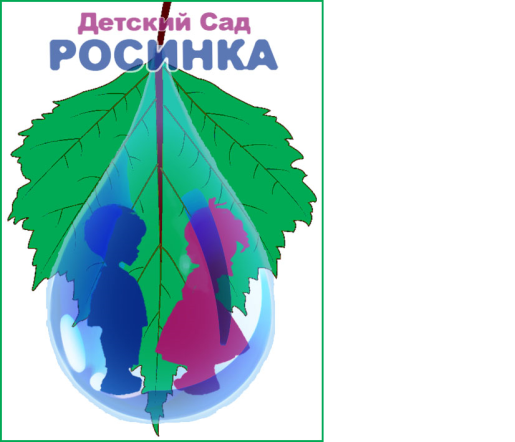 «Детский сад комбинированного вида «Росинка»города Балашова Саратовской областиПроект«Волшебный мир музея»Разработали: воспитатель высшейквалификационной  категорииАлексина И.С.,учитель-логопед высшейквалификационной  категории Иванова Т.Е.воспитатель первой квалификационной категории Иванова Ю.П.Балашов 2023ПОЯСНЕНИЕ«Знать прошлое надо, чтобы понять настоящее и предвидеть будущее»В.Г. БелинскийМузей (от греческого – храм муз) научно-исследовательские и научно-образовательные учреждения, осуществляющие комплектование, хранение, изучение и популяризация памятников естественной истории, материальной и духовной культуры.В современных условиях модернизации общества и трансформации ценностей культуры, актуальное значение приобрели механизмы и условия сохранения культурного наследия народов, проживающих в республиках и областях Российской Федерации. Одним из важнейших факторов в этом является музей. Именно потенциал музея способствует сохранению высоких традиций в культуре, музей является центром духовности, просвещения и образования, сосредотачивает информацию о важнейших аспектах жизнедеятельности этноса.Музей воспитывает уважение и любовь к искусству, мастерству, творчеству предшествующих поколений, прививает любовь к труду, к познавательной деятельности в области исторического и культурного прошлого своей страны, изучению фольклорного и литературного наследия.Любой музей является один из самых благодатных факторов воздействия на душу ребенка. Здесь воспитательное воздействие начинается с первых шагов. Сама обстановка, оформление, запах – всё вызывает волнение, трепет души и интерес. Именно здесь, в музее, узнают ребята неизвестные страницы истории родного края, о людях, которых хорошо знают, но не знали об их значимости и роли в жизни города, страны. Музей – это мощная река жизни, которая пробуждает лучшие мысли и чувства своих посетителей через уроки, экскурсии, встречи и праздники.Основная идея проекта– расширить представление детей об историческом и культурном наследии родного края. ПАСПОРТ ПРОЕКТАПроблема: Многие из нас с детства помнят строки С. Михалкова: «В воскресный день с сестрой моей мы вышли со двора. – Я поведу тебя в музей, - сказала мне сестра». А что делать, если нет возможности в воскресный день пойти в музей? Часто ли наши дети бывают в них? Есть дети, которые ни разу не были в музее. И причины самые разные. Во-первых, наш детский сад находится далеко от музея. Во-вторых, многие родители считают, что дошкольникам ещё рано посещать такие учреждения. И, в-третьих, многим родителям не приходит в голову идея такой экскурсии.	Воспитание интереса к истории своей Родины - одно из приоритетных направлений воспитательной работы нашего ДОУГипотеза:Использование возможностей социума позволит значительно повысить эффективность проводимой работы по духовно-нравственному воспитаниюАКТУАЛЬНОСТЬ ПРОЕКТАЛюбовь к большой великой Родине закладывается в детстве, а начинается с воспитания любви к близким людям, к детскому саду, к родному городу и родной стране. Развивать у детей понимание культурного наследия и воспитывать бережное отношение к нему необходимо с дошкольного возраста и во многом в этом помогают знакомства с музеями - кладовыми истории. Тема музейной педагогики является актуальной, так как решается одна из главных задач педагогического коллектива по работе с родителями, создание необходимых условий для развития партнерских отношений с семьями воспитанников, обеспечивающих целостное развитие личности дошкольника, так как в создании мини-музеев принимают участие и дети и родители.В силу разных обстоятельств, наши родители (законные представители) вместе с детьми не являются активными посетителями музеев. Именно поэтому в нашем дошкольном образовательном учреждении было решено создать собственный музей, состоящий из мини-музеев по разным темам, но объединенных общим названием «Саратовский край».Музей – это особое, специально организованное пространство детского сада, способствующее расширению кругозора и ребёнка, и взрослого, повышению образованности, воспитанности.Мини-музеи в детском саду являются одним из первых источников приобщения детей к сокровищам истории, культуры, искусства. Помогают решать проблему социализации подрастающего поколения, способствуют полноценному развитию личностных качеств воспитанников, так как при организации образовательной работы в музее необходима организация разных видов детской деятельности и, соответственно, интегрированное решение задач разных образовательных областей.В ходе совместной работы, дошкольники знакомятся с историей возникновения музеев, их видами, правилами поведения; овладеют навыками поисково-собирательской, оформительской, экскурсионной деятельности.Одна из основоположниц отечественного дошкольного образования в ХХ веке, профессор Е. И. Тихеева отмечала, что для дошкольников гораздо полезнее, когда музей сам приходит в гости к ребенку.В обычном музее ребенок – лишь пассивный созерцатель, а здесь он – соавтор, творец экспозиции. Причём не только он сам, но и его папа, мама. Каждый мини-музей – результат общения, совместной работы воспитателя, детей и их родителей.ЭТАПЫ ПРОЕКТАСодержание  работы по образовательным областямРабота с родителямиРодительское собрание «Музей в жизни ребёнка»Консультации: «Как подготовить ребенка к походу в музей», «Музейная педагогика как инновационная педагогическая технология»Буклет «Музеи Саратовской областиПривлечение родителей к организации и проведению совместно с Балашовским краеведческим музеем:праздника «Широкая Масленица»                 -   посещение выставки «Животный мир Балашовского района»Подбор и изготовление экспонатов для мини – музея «Музей – хлеба»ЗАКЛЮЧЕНИЕ«Народ, не знающийили забывший свое прошлое, не имеет будущего!», – слова Платона как нельзя лучше отражают всю важность той информации, которую музейные коллекции позволяют приобрести каждому современному человеку.ЛИТЕРАТУРАЛашкина Н. Дети в музее / Н. Лашкина Дошкольное воспитание, 2005, № 2.  Морозова А. Н. Музейная педагогика: Из опыта методической работы / Под ред. А. Н. Морозовой, - М.: ТЦ Сфера, 2006.                                        Нестеренко Н. Мини-музеи в ДОУ/ Н. Нестеренко — Обруч, № 6, 2000. Рыжова Н. А. Мини-музей в детском саду / Н. А. Рыжова, Л. В. Логинова, А. И. Данюкова — М.: Линка — Пресс, 2008. Р                                                 Рыжова Н. А. Развивающая среда детского сада / Н. А. Рыжова — М.: Линка — Пресс, 2003.                                                                                              Столяров Б. Педагогическая деятельность музея / Б.Столяров — Дошкольное воспитание, 2002, № 11.                                                                             Тихонова О.Г Дошкольнику о музейной культуре: Методическое пособие для воспитателей, педагогов ДОУ и родителей / О. Г. Тихонова. — М.: АРКТИ, 2006.                                                                                                                Трунова М. Секреты музейной педагогики / М. Трунова — Дошкольное воспитание, 2006, № 4.                                                                                  Цепина Т. Музей в детском саду / Т. Цепина — Дошкольное воспитание, 2007, № 5.                                                                                                   Чумалова Т. Основные принципы музейной педагогики / Т.Чумалова -Дошкольное воспитание,2008, № 3. Чумалова Т. Музейная педагогика для дошкольников / Т. Чумалова — Дошкольное воспитание, 2007, № 10.                                                   Чумалова Т. Историческое познание и музей / Т.Чумалова — Дошкольное воспитание, 2008, № 5.Муниципальное дошкольное образовательное учреждение«Детский сад комбинированного вида «Росинка»города Балашова Саратовской областиМини – музей «Музей Хлеба»    ( как итоговый продукт проекта)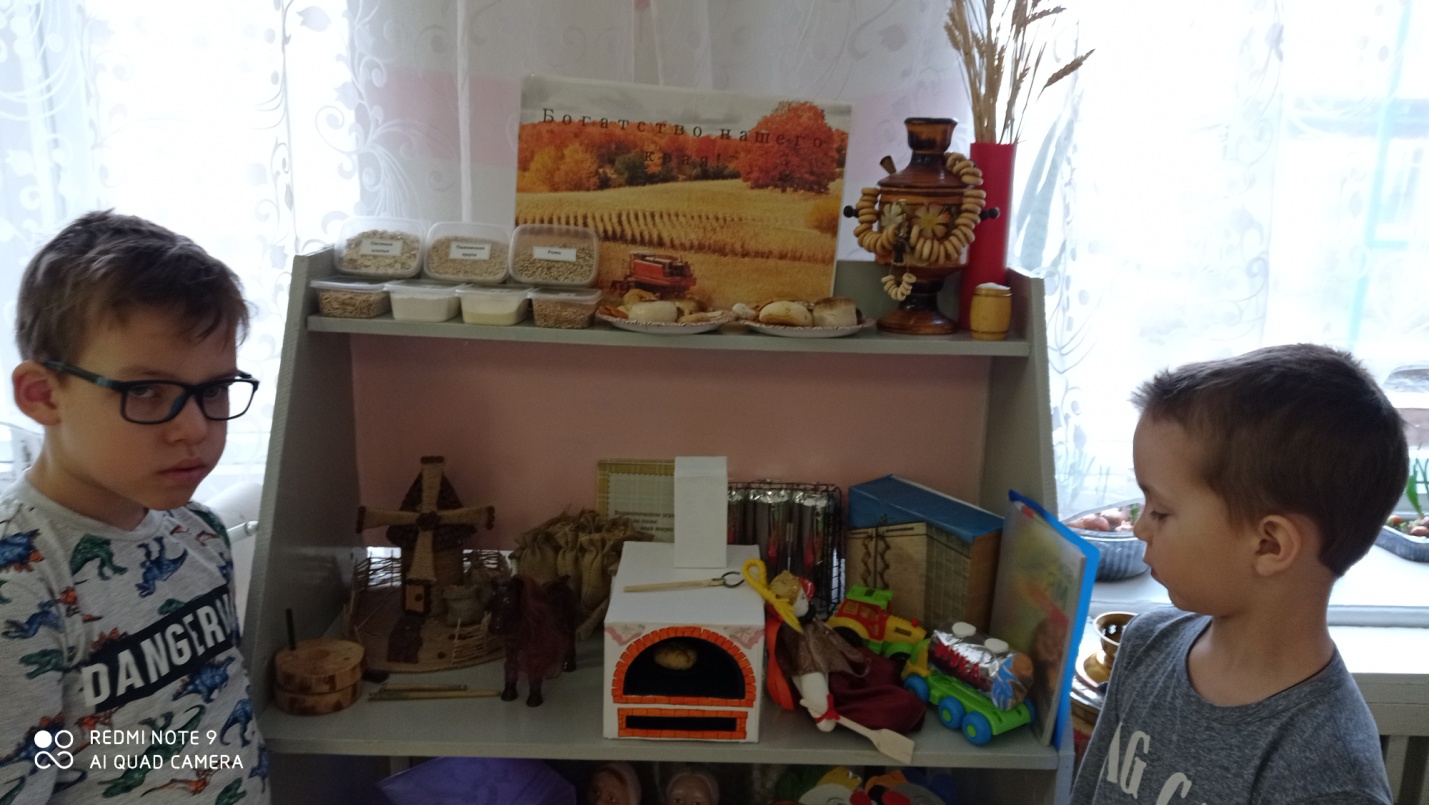                               Паспорт мини-музея.
Место нахождения мини-музея: МДОУ д/с «Росинка», гр. «Ладушки»
Название мини-музея: «Музей хлеба»
Профиль мини-музея: познавательный.
Направление: духовно-нравственное, патриотическое воспитание дошкольников.Цель: формирование у детей представлений об истории, культуре и традициях родного края.
Задачи: -познакомить детей со злаковыми растениями;
-уточнить знания детей о том, как хлеб попадает на стол, как его выращивают;
-познакомить детей как в старину выращивали и перерабатывали зерно;
-довести до сознания детей, что хлеб- это итог работы многих людей;
-развивать познавательные способности, расширять и активизировать словарь детей;
-знакомить детей с народными праздниками связанными с хлебом;
-воспитывать бережное отношение к хлебу, уважение к труду хлеборобов.  Разделы мини-музея:-раздел «Мельницы»
-раздел «От зерна до каравая» 
-раздел «Сельскохозяйственные машины»
-раздел « Хлебобулочные изделия»
-раздел «Книжный уголок»
-раздел «Театральный уголок»
-раздел «Дидактические игры»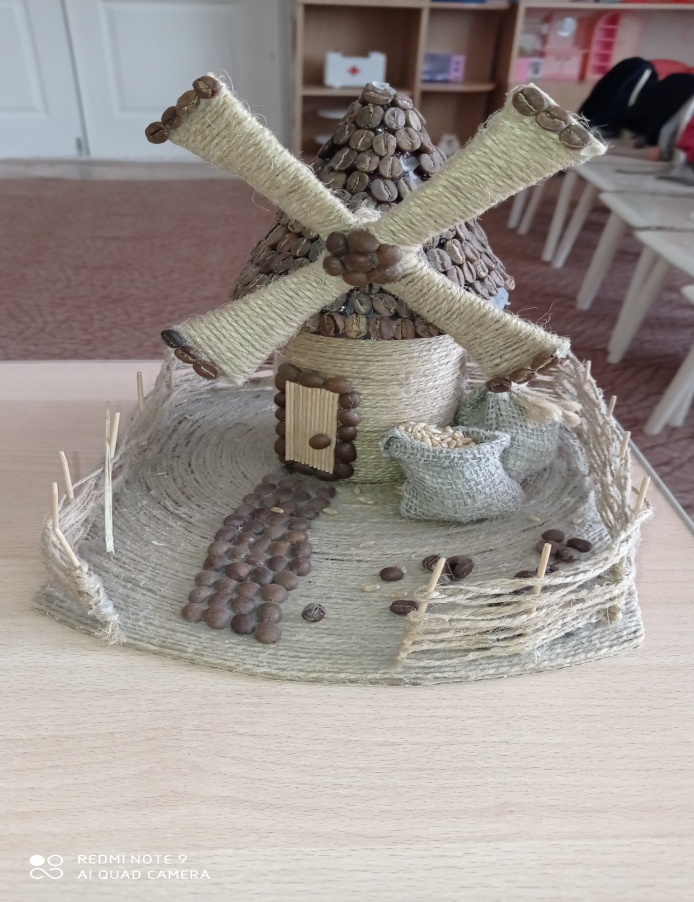 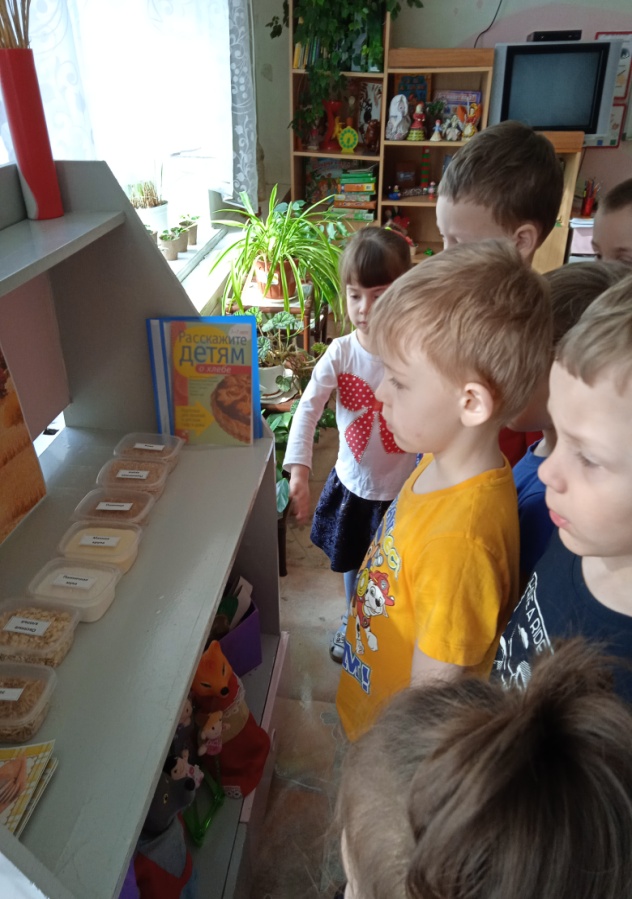 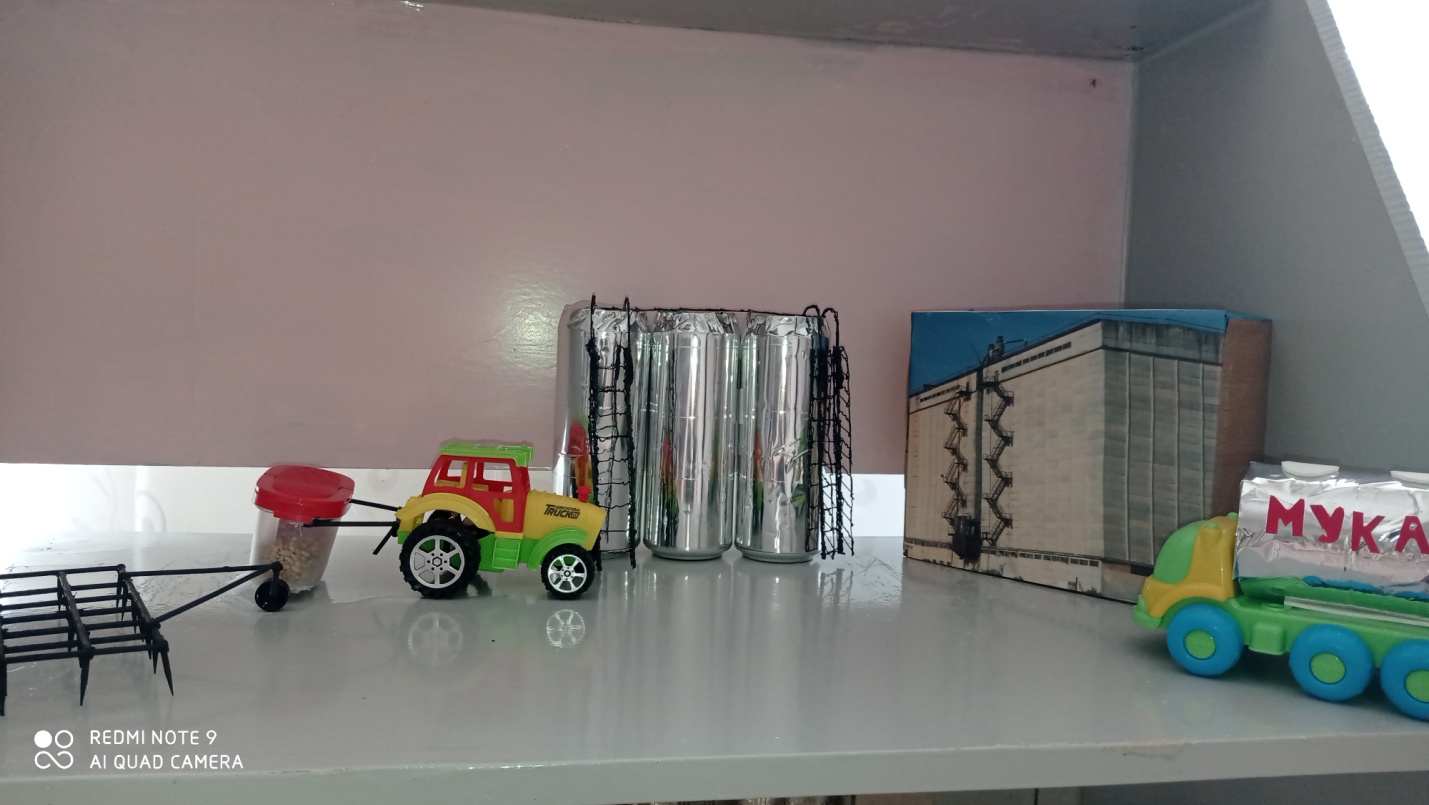 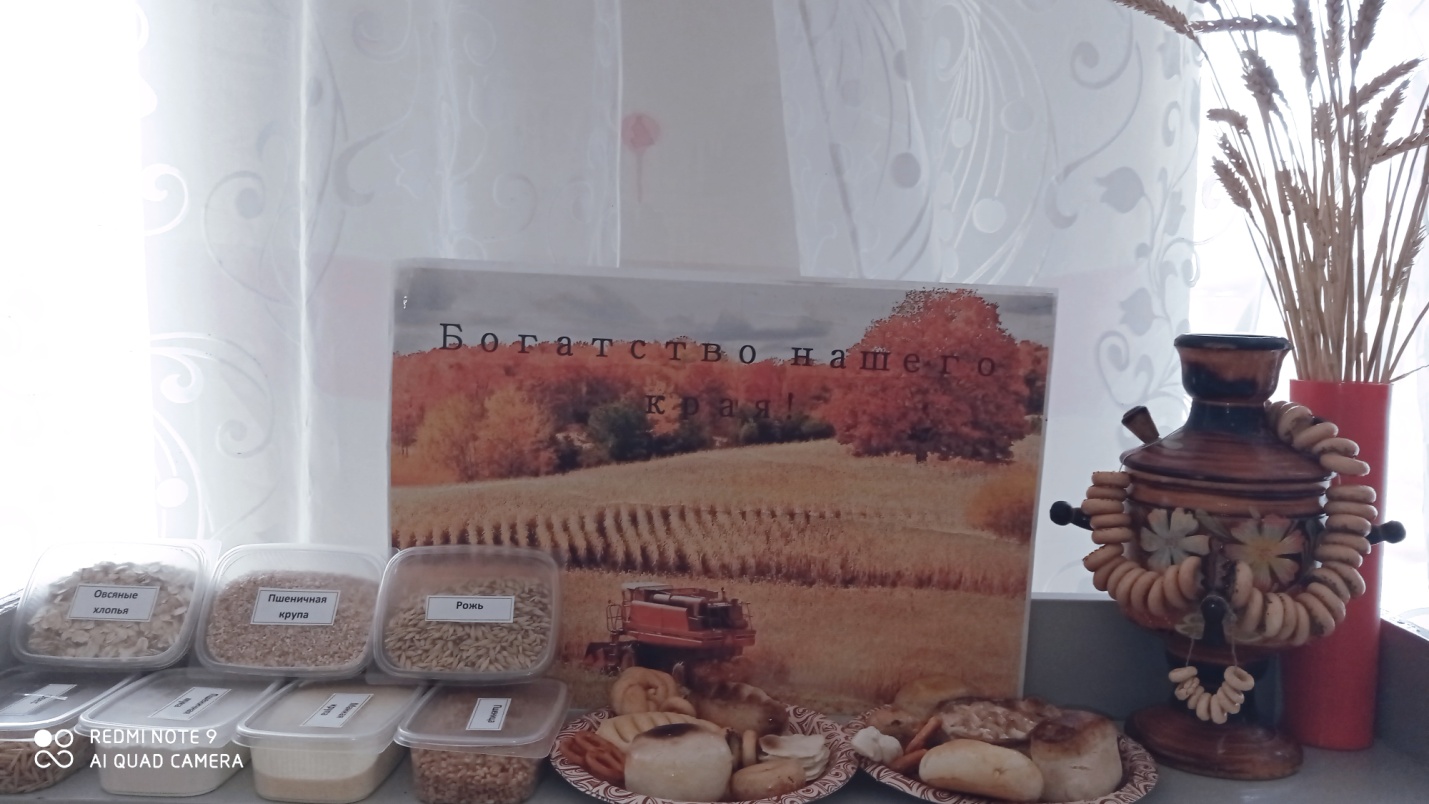 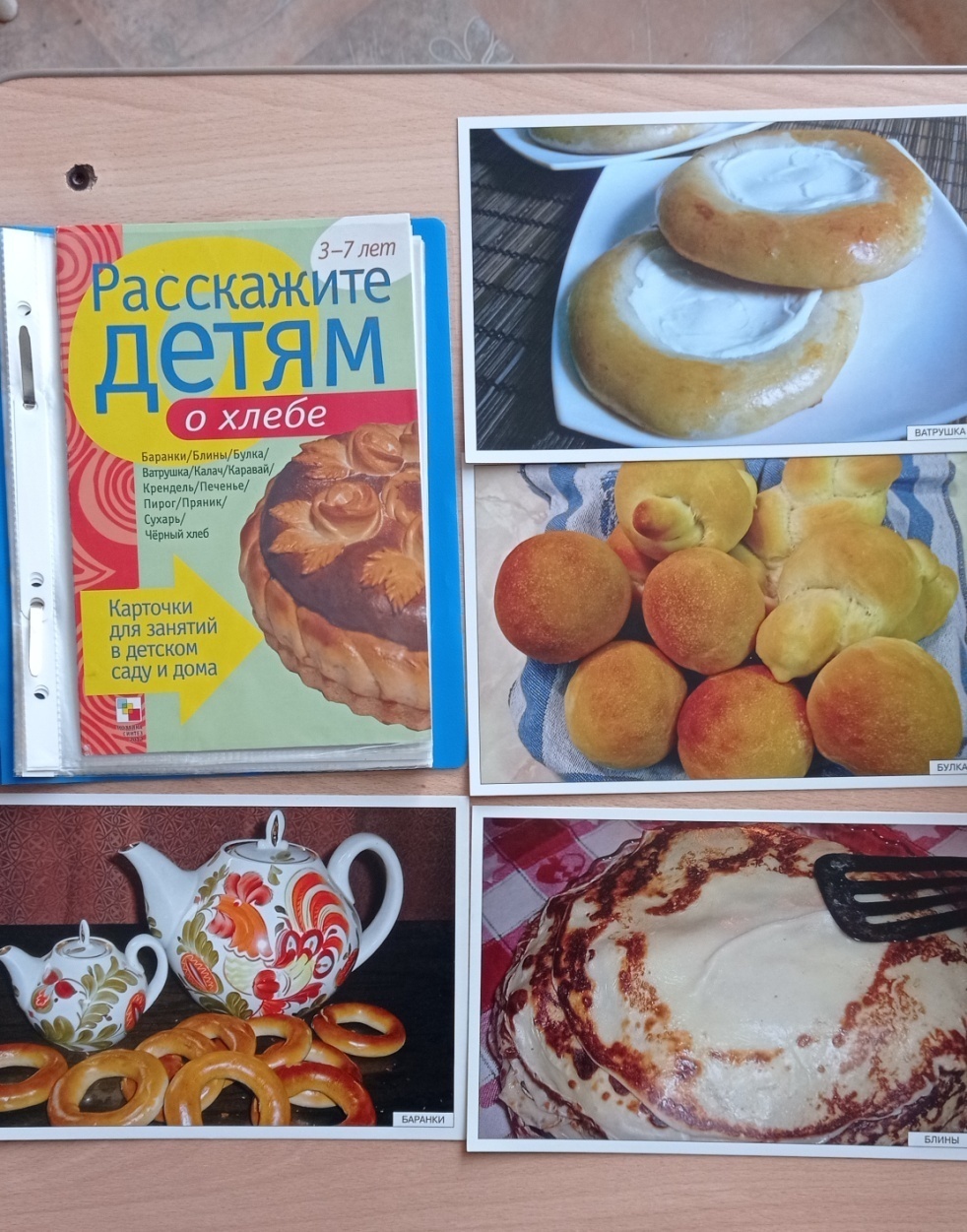 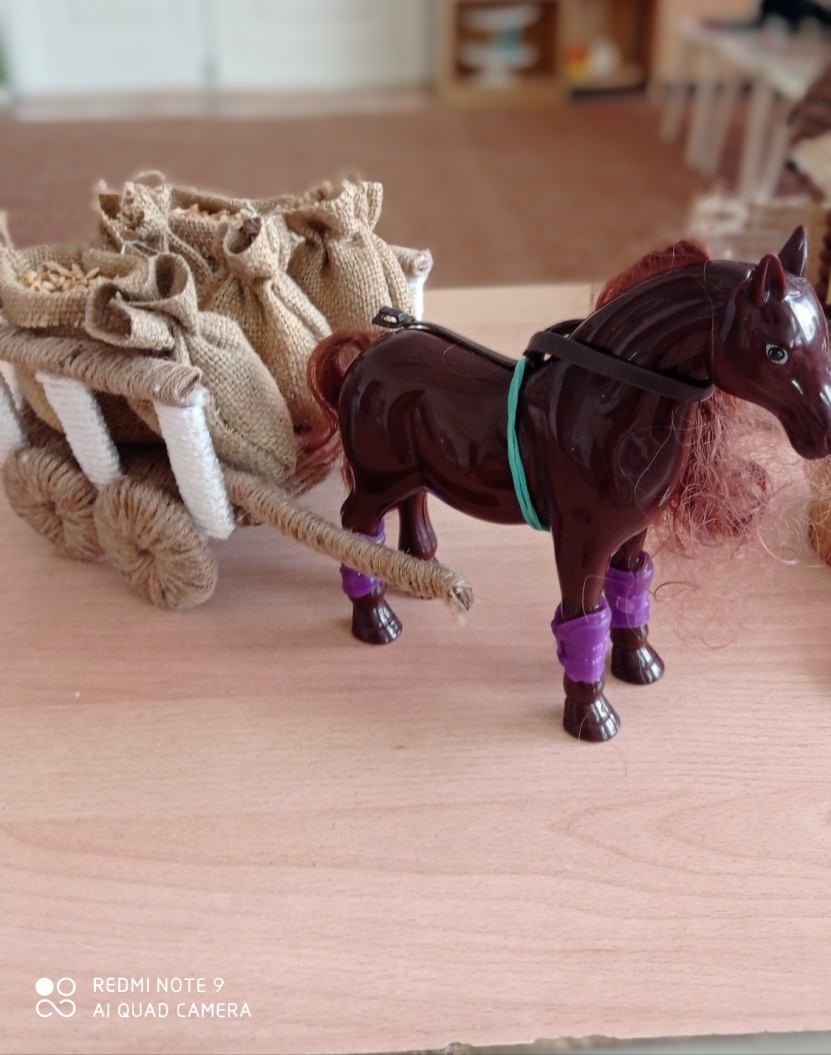 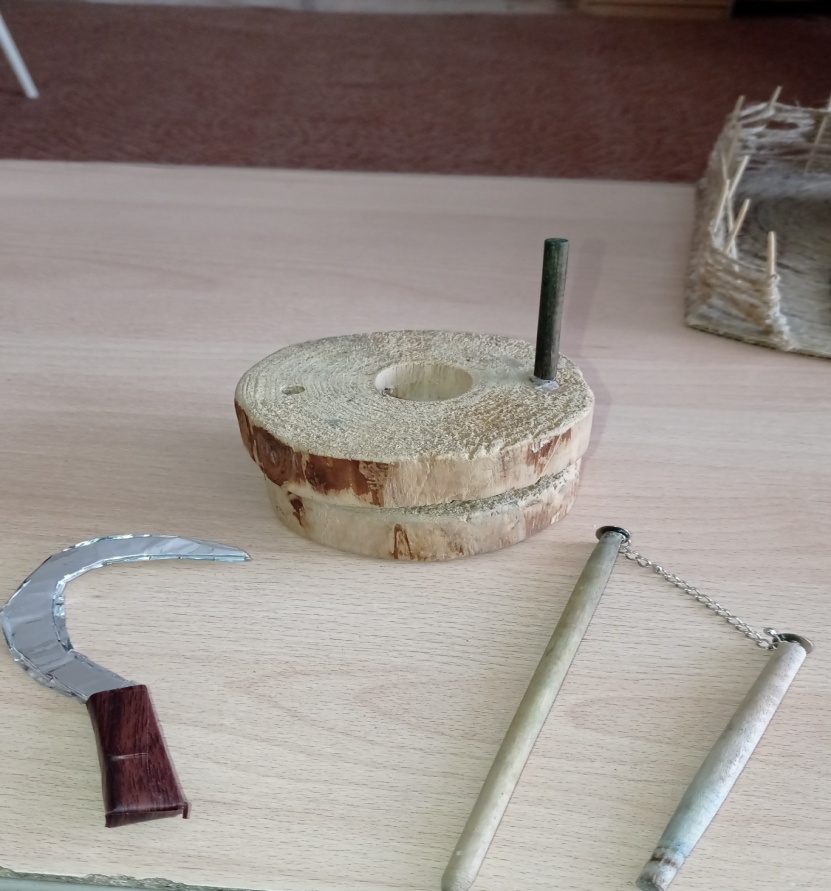 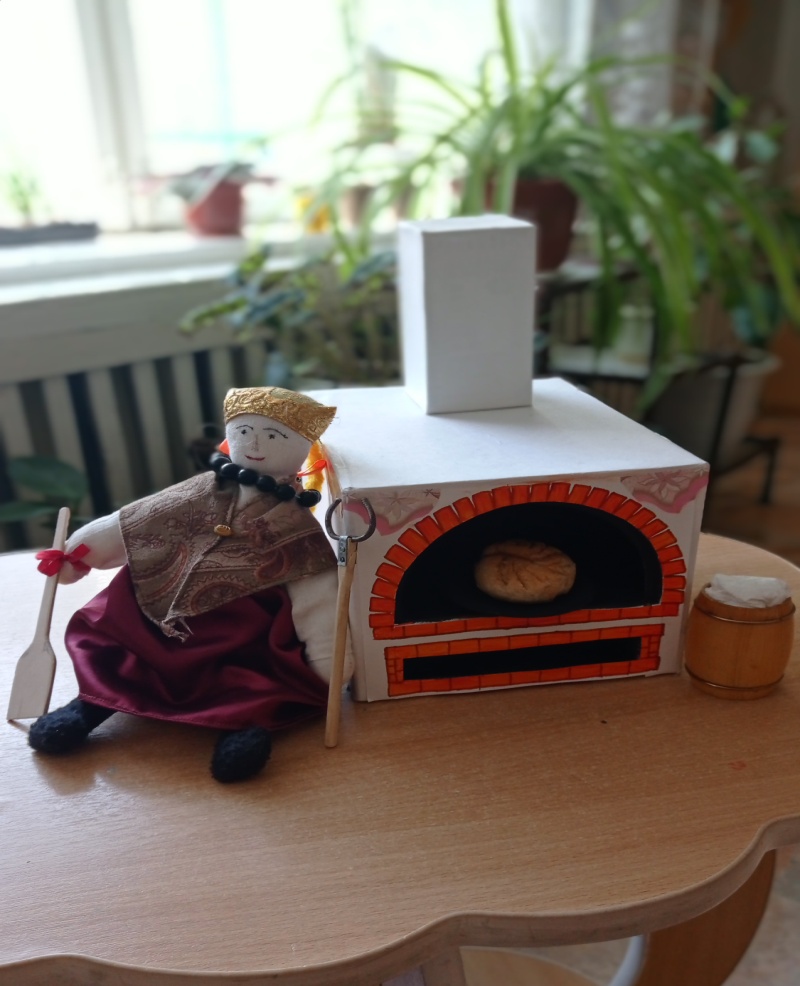 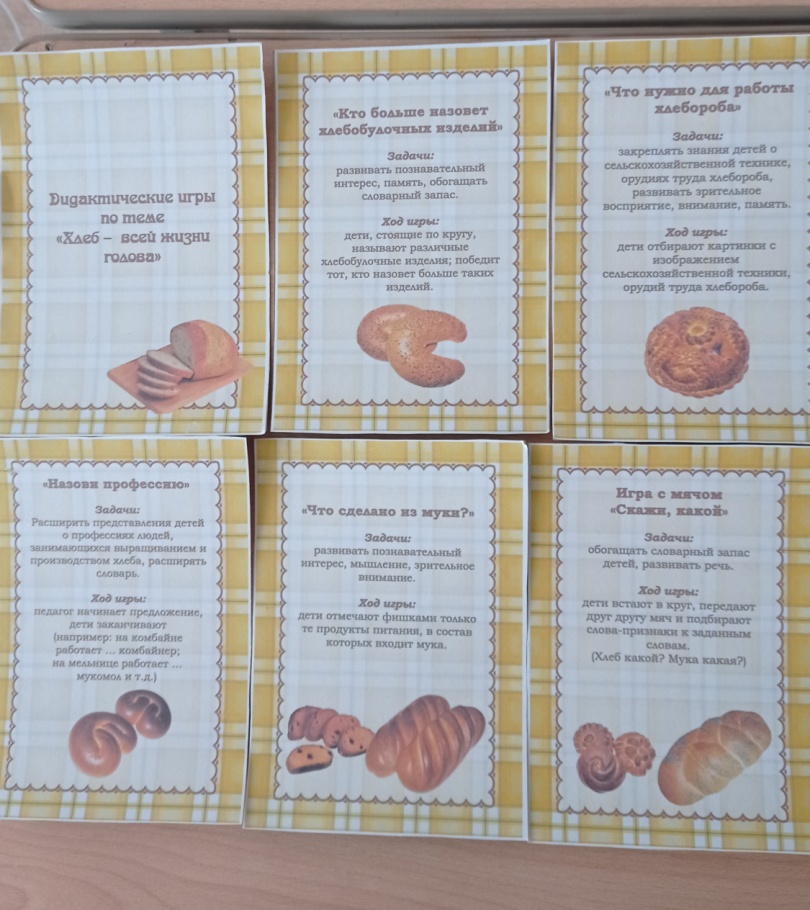 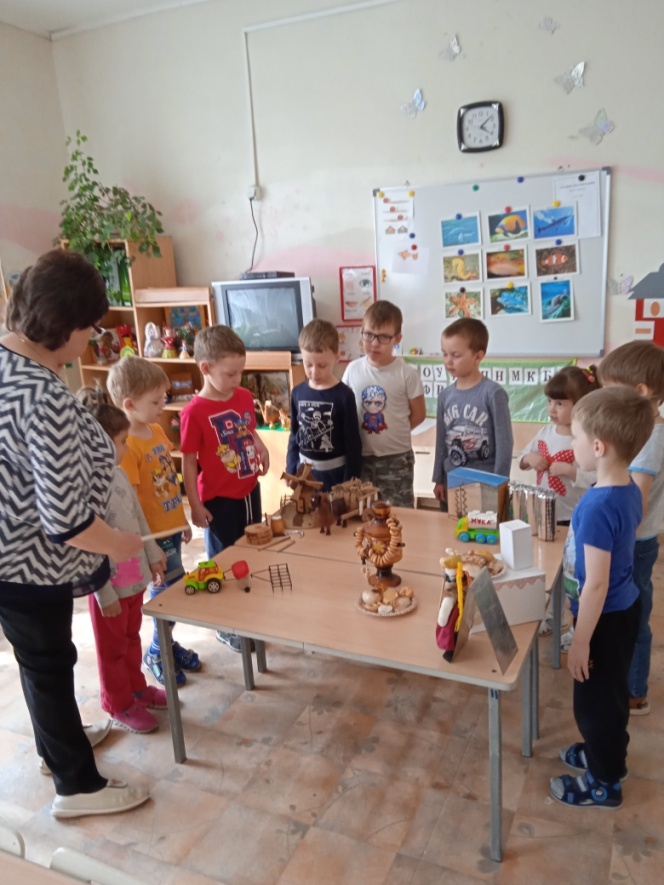 Название проекта  «Волшебный мир музея»Тип проектаИнформационно – познавательный, творческий.Цель проектаПриобщение дошкольников к истории и культуре нашей Родины,  через знакомство с музеями Саратовской области.Задачи проекта Формировать у детей гражданскую позицию, чувство любви к своей Родине.Развивать потребность дошкольников осваивать окружающий мир путём изучения культурного наследия родного края Обогащать и развивать словарный запас детей.Воспитывать нравственно-патриотические чувства.Воспитывать уважение к своим предкам, их наследиюНормативно правовая база проекта- Федеральный закон от 29.12.2012 г. № 273-ФЗ «Об образовании в Российской Федерации»;- Приказ Минобрнауки Российской Федерации от 17.10.2013 № 1155 «Об утверждении федерального государственного образовательного стандарта дошкольного образования»;     - Концепция патриотического воспитания граждан Российской Федерации.      - Программа «Патриотическое воспитание граждан Российской Федерации на 2016-2020 год»     - Адаптированная основная общеобразовательная программа дошкольного образования - Федеральный закон «О музейном фонде Российской Федерации» № 54-ФЗ от 26.05.1996;- Письмо Минобразования России «О деятельности музеев образовательных учреждений» от 12.03.2003 № 2851181/16.-  Программа «Родной край  - Саратовская область»Сроки реализации проектаДолгосрочный 1 годУчастники проектаВоспитанники 5-7 лет, педагоги, родители (законные представители)Новизна проектаЗаключается в использовании возможностей социума в решении задач патриотического воспитания дошкольниковОжидаемые результатыУ педагогов:Повышение уровня профессиональной компетентности педагогов в музейной педагогике.Инновационные изменения в организации НОД.Создание мини-музея Стимулирование на создание педагогических проектов и организацию мини-музеев.У воспитанников:1. Появление интереса к музейной культуре.2. Развитие познавательно-исследовательских способностей.3. Развитие личностных качеств дошкольников.У родителей:1. Повышение музейной культуры родителей.2. Активное участие в создании мини-музеев.3. Совместные творческие работы с детьми (альбомы, макеты, поделки и др.).Основные принципы Проекта «Позитивный центризм» (отбор знаний, наиболее актуальных для ребенка данного возраста). Сочетание научности и доступности исторического материала.  Принцип системно- организованного подхода, который предполагает скоординированную работу всех специалистов. Принцип учета региональных условий в пропаганде патриотических идей. Реализуя проект, участники образовательного процесса «родители -  дети – воспитатели» создают триаду содружества. Наименование этапаСодержание работы1 ЭТАП(подготовительны)Подбор методического, дидактического и иллюстрированного материала в рамках указанной темы:Байдина ЕА. «Мини – музей в ДОУ как средство патриотического воспитания»//Справочник старшего воспитателя – 2013. - №2МорозоваА.Н. Мельникова О.В. «Музейная педагогика» М.; Издательство  «ТЦ Сфера»Рыжова Н.А., Логинова Л.В., Данюкова И.А. «Мини – музей в детском саду» М., Линка – Пресс, 2008г.Гаркуша И.И. Здравствуй, музей! Интерактивные музейные занятия.- М.: Мегаполис, 2014 г.Гашук Е. А. Технология музейной педагогики. – Волгоград: Учитель, 2018. «Сто вопросов о Балашове» информационно-методическое пособие по краеведению. Выпуск №1,№2, Балашовская городская ЦБС.- https://www.youtube.com/watch?v=enQ6XZF433A - видео "Детская энциклопедия о музеях"http://vm1.culture.ru/vtour/tours/khudozhestvennyy_muzey_radishcheva/pano.php - виртуальная экскурсия по Саратовскому государственному художественному музею имени А.Н. Радищева- http://www.museum.ru/Mus/location.asp?map=ru&region=46 - сайты музеев Саратовской областиПодготовка презентации:«Что такое музей? Первое знакомство»Подбор виртуальных экскурсий: в Саратовский государственный художественный музей им. А.Н. Радищева;в музей Саратовской гармоникив музей стеклав музей «Саратовский калач»Подбор журналов, методической литературы для родителей на тему: «Я поведу тебя в музей». Шаповаленко И.В. Ребенок в музее: психолого-педагогические аспекты работы с детьми дошкольного возраста. Серия «Музейное дело и охрана памятников». Выпуск 6., М., 1990.Разработка диагностического материалаПроведение диагностики II  ЭТАП(основной)Реализация образовательных и воспитательных задач в рамках интеграции образовательных областей:1.Совместная деятельность педагога, детей и родителей:экскурсии в Балашовский краеведческий музей:проведение Праздника «Масленица»посещение экспозиции Животный мир Балашовского района, экскурсия в Саратовский государственный художественный музей им. А.Н.Радищева. (виртуальная экскурсия)экскурсия в музей Саратовской гармоники (виртуальная экскурсия)в музей стекла (виртуальная экскурсия)в музей «Саратовский калач» (виртуальная экскурсия)создание мини – музея «Музей хлеба»2.Самостоятельная деятельность детей:дидактические игры;сюжетно- ролевые игры;индивидуальные задания;заучивание и чтение литературных произведений.III ЭТАП (заключительный) Проведение диагностики Итоговые мероприятия: презентация мини- музея «Музей хлеба»размещение методических рекомендаций для родителей на сайте учреждения http://rosinkabal.ucoz.ru/вручение буклетов родителяманализ достигнутых результатов;подведение итогов проекта.Образовательная областьСодержание работыОсновные задачи«Познавательное развитие»Беседы:«Что такое музей?», «Какие бывают музеи?», «Кто работает в музее?», «Откуда появляются экспонаты?»;НОД «Путешествие в мир музеев»Рассматривание иллюстраций, книг, фотографий о музеях Саратовской областиЭкскурсии в Балашовский краеведческий музейПросмотр виртуальных экскурсий:в  Саратовский государственный художественный музей им. А.Н.Радищева;в музей Саратовской гармоники;в музей стекла;в музей «Саратовский калач»Раскрыть детям понятие-музей, рассказать о целях создания музеев, дать представление о том какие бывают музеи. Формировать представление детей о далеком прошлом своего народа. Закреплять знания о правилах поведения в музее. Воспитывать любовь к родному краю, уважение к традициям.«Речевое развитие»Творческое рассказывание «Мой поход в музей»,«Что мне больше всего понравилось в музее».Чтение стихов:
- Харитонов  В.  «В музее»
 - Груданов Е. «Экскурсовод» - Михалков С. «Стихотворение про Музей»Закреплять умение детей правильно отвечать на вопросы, быть внимательными к деталям, обогащать через речь личный опыт детей знаниями об окружающем, пополнять лексику разнообразием слов, закрепить умение выражать свои мысли полными предложениями. Воспитывать в детях чувство гордости за свою родину, за свой народ.«Социально – коммуникативное развитие»Беседы:«Правила поведения в музее», «Правила поведения в транспорте», Сюжетно-ролевая игра «Я – экскурсовод», Дидактические игры «Узнай по описанию», «Что лишнее?», «Собери целое из частей», «Назови предметы старины», «Узнай, где я нахожусь?»Закреплять знания о правилах поведения в общественных местах. Развивать умения соотносить предмет с нужной профессией, собирать целое из частей.Развивать внимания, памяти, логического мышления.Воспитывать дружеские взаимоотношения в игре.«Художественно – эстетическое развитие» Рассматривание книг из серии «Музей Радищева»Рисование: «Я иду в музей», «Мой любимый экспонат», «Масленица»Лепка «Дикие животные», «Саратовская гармошка»Прослушивание русской народной музыкиСлушание «Наш край» музыка. Д. Кабалевского, слова Балашовского автора А. Пришельца.Развивать умение передавать в рисунке  впечатления  от окружающей жизни. Развивать творческое мышление и воображение.Воспитывать чувство уважения к истории, к народной культуре.«Физическое развитие»Подвижные игры:«Море волнуется»Физкультминутки: «Нам в музее интересно»,   Развивать двигательную активность, память, внимание, мышление;Развивать физические качества: быстроту, силу, ловкость; Учить детей выражать чувство радости, удовлетворения;Развивать зрительное и слуховое восприятие;Формировать у детей интерес к физической культуре и спорту через проведение спортивных развлечений; Создание у детей положительных эмоций.